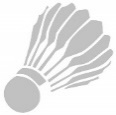 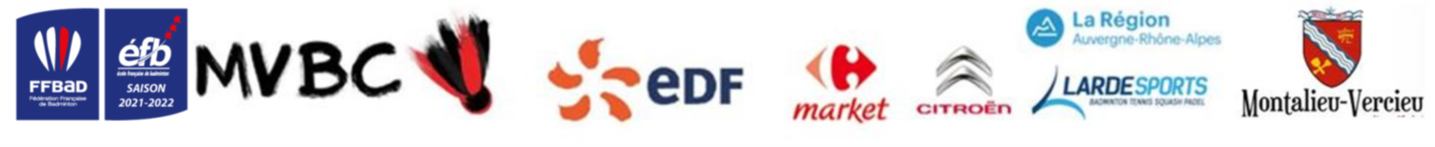 Nombre d’équipes à 4/6 joueurs inscrites : …….. x 100€Nom de club (sigle)TéléphoneCapitaine de l’équipe :MailAdresse postaleNOMPRENOMClassementNOM DE L’EQUIPESi autre club préciser lequel